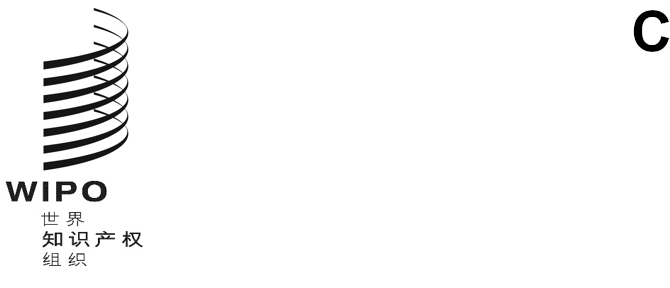 原文：英文日期：2022年12月9日知识产权与遗传资源、传统知识和民间文学艺术政府间委员会第四十五届会议
2022年12月5日至9日，日内瓦委员会第四十五届会议的决定经委员会通过关于议程第2项的决定：通过议程主席提交作为WIPO/GRTKF/IC/45/1 Prov.2分发的议程草案供会议通过，议程草案得到通过。关于议程第3项的决定：认可若干组织与会委员会注意到文件WIPO/GRTKF/IC/45/2，同意更新接纳作为委员会临时观察员的非政府组织名‍单。关于议程第4项的决定：土著人民和当地社区的参与委员会注意到文件WIPO/GRTKF/IC/45/3和WIPO/GRTKF/IC/45/INF/4。委员会强烈鼓励并呼吁委员会成员及所有相关的公共和私营实体为产权组织经认可的土著和当地社区自愿基金捐款。经主席提议，委员会以鼓掌的方式，选出了以下八名成员以个人身份参加咨询委员会：凯瑟琳·布尼亚西·卡胡里亚女士，总检察长办公室和司法部首席国家顾问，肯尼亚共和国；武埃蒂·科索纽·梅先生，一等秘书，斐济常驻代表团；塞瓦斯蒂安·莫利纳·内库尔先生，国际经济关系副秘书处知识产权处处长，智利；索尼娅·帕特里夏·穆尔西亚·罗亚女士，马洛卡国际代表；穆萨·奥斯曼·恩丹巴先生，姆伯洛洛社会文化发展协会（MBOSCUDA）代表；托马斯·赖廷格先生，联邦司法部德国专利商标局专利司高级专利审查员，德国；贾森·瑟尔先生，美洲原住民权利基金（NARF）代表、顾问；和埃米尔·扎特丘利亚克先生，斯洛伐克共和国工业产权局国际事务处处长，斯洛伐克。委员会主席提名委员会副主席约纳·塞莱提先生担任咨询委员会主席。关于议程第5项的决定：关于传统知识和传统文化表现形式问题特设专家组的报告委员会注意到传统知识和传统文化表现形式问题特设专家组联合主席埃德温娜·刘易斯女士和安东尼·卡库扎先生的口头报告。委员会要求秘书处在IGC第四十六届会议之前更新和精简早年的一些文件，涉及的议题例如：基于权利和措施的方法、国家和国际文书之间的相互作用、最低和最高标准之间的区别以及国际文书法律性质的选项。关于议程第6项的决定：传统知识/传统文化表现形式委员会在文件WIPO/GRTKF/IC/45/4的基础上，拟定了另一份案文“保护传统知识：条款草案–协调人修订稿”，在文件WIPO/GRTKF/IC/45/5的基础上，拟定了另一份案文“保护传统文化表现形式：条款草案–协调人修订稿”。委员会决定，根据委员会2022-2023年任务授权和2022年工作计划，将2022年12月9日本项议程结束时的这两份案文转送委员会第四十六届会议。委员会注意到并讨论了文件WIPO/GRTKF/IC/45/6、WIPO/GRTKF/IC/45/7、WIPO/GRTKF/IC/45/8、WIPO/GRTKF/IC/45/9、WIPO/GRTKF/IC/45/10、WIPO/GRTKF/IC/45/11、WIPO/GRTKF/IC/45/12、WIPO/GRTKF/IC/45/13、WIPO/GRTKF/IC/45/INF/7和WIPO/GRTKF/IC/45/INF/8。关于议程第7项的决定：成立特设专家组委员会商定，比照第三十七届会议在议程第6项下商定的相同安排，在委员会第四十六届会议之前举行一次传统知识/传统文化表现形式问题特设专家组会议。委员会商定，会议将于2023年2月26日星期日日内瓦时间9:00至16:30举行。关于议程第8项的决定：任何其他事务未就此项开展讨论。关于议程第9项的决定：会议闭幕委员会于2022年12月9日通过了关于议程第2、3、4、5、6和7项的决定。[文件完]